 АДМИНИСТРАЦИЯ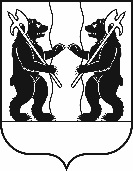 ЯРОСЛАВСКОГО МУНИЦИПАЛЬНОГО РАЙОНАПОСТАНОВЛЕНИЕ25.03.2020                                                                                                                           № 637О признании  утратившими силупостановлений Администрации ЯМР  В соответствии с Законом Ярославской области от 28 декабря 2017 г.                № 69-з «О перераспределении между органами местного самоуправления муниципальных образований Ярославской области и органами государственной власти Ярославской области полномочий в сфере рекламы», с учетом протеста прокурора Ярославского района Ярославской области                от 11.06.2019 № 03-02-19/4620  Администрация района п о с т а н о в л я е т:1. Признать утратившими силу постановления Администрации Ярославского муниципального района:- от 15.10.2014 № 3647 «Об утверждении административного регламента предоставления услуги по выдаче разрешений на установку рекламных конструкций на территории ЯМР»;- от 05.09.2016 № 1116 «О внесении изменений в постановление Администрации ЯМР от 15.10.2014 № 3647 «Об утверждении административного регламента предоставления услуги по выдаче разрешений на установку рекламных конструкций на территории ЯМР»;	- от 08.06.2017 № 2201«О внесении изменений в постановление Администрации ЯМР от 15.10.2014 № 3647 «Об утверждении административного регламента предоставления услуги по выдаче разрешений на установку рекламных конструкций на территории ЯМР»;- от 23.11.2017 № 3973 «О внесении изменений в постановление Администрации ЯМР от 15.10.2014 № 3647 «Об утверждении административного регламента предоставления услуги по выдаче разрешений на установку рекламных конструкций на территории ЯМР».2. Опубликовать постановление в газете «Ярославский агрокурьер». 3.  Постановление вступает в силу со дня опубликования.Глава Ярославского муниципального района                                                                Н.В. Золотников